Publicado en Barcelona el 16/01/2024 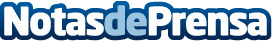 Sosmatic organiza: 'Webinar en ciberseguridad. Protegiendo tu empresa en la era digital'La ciberseguridad se ha convertido en uno de los temas más críticos y urgentes para las empresas en la actualidad. Con la creciente sofisticación de los ciberataques, es esencial estar un paso adelante en la protección de los datos y la integridad de las empresasDatos de contacto:Raquel RubioSOSMATIC653999511Nota de prensa publicada en: https://www.notasdeprensa.es/sosmatic-organiza-webinar-en-ciberseguridad_1 Categorias: Nacional Finanzas Eventos Ciberseguridad Cursos Webinars Innovación Tecnológica http://www.notasdeprensa.es